ПАМЯТКАдля граждан и организаций «Три цвета угрозы».           Начало XXI века отмечено появлением новой, чудовищной и бесчеловечной угрозы обществу, жизни и здоровью людей. Эта угроза - терроризм.           Терроризм превратился в одно из наиболее опасных преступных деяний. Последствия террористических актов чудовищны: массовые человеческие жертвы, масштабные разрушения материальных и духовных ценностей, недоверие, а порой и вражда между социальными и национальными группами.           Осуществляя насилие для достижения устрашения, «наводя страх», террористы не всегда озвучивают определённые цели и чёткие формулировки, как, например, при террористических актах в Беслане, в московском метро, при подрыве «Невского экспресса».           Трагические события захвата 1200 заложников, более половины из которых - дети, прошедшие в сентябре 2004 года в школе города Беслан (Северная Осетия), показали крайнюю жестокость террористов. Не политические деятели, а обычные граждане, даже дети всё чаще становятся объектом террористических актов.           В этом - главная особенность современного террора: террористы оценивают эффективность своих бесчеловечных деяний не по статусу жертв, а по их количеству.           Считая обеспечение безопасности личности, общества и государства своими основными задачами, органы государственной власти принимают необходимые меры для борьбы с терроризмом.           Важным документом, направленным на совершенствование антитеррористической защищённости и своевременное информирование населения о возникновении угрозы террористического акта, является Указ № 851, подписанный Президентом России Владимиром Путиным 14 июня 2012 года.           Данный Указ вводит порядок установления уровней террористической опасности, предусматривающих принятие дополнительных мер по обеспечению безопасности личности, общества и государства. Уровни террористической опасности, устанавливаемые на отдельных участках территории России или на конкретных объектах, обозначаются синим, жёлтым и красным     цветами:- «СИНИЙ» -  повышенный уровень террористической опасности;- «ЖЕЛТЫЙ» - высокий уровень террористической опасности;- «КРАСНЫЙ» -  критический уровень террористической опасности.           Правом принимать решение об установлении, изменении или отмене уровня террористической опасности, о сроках и границах, на которые он устанавливается, обладают председатель Национального антитеррористического комитета Российской Федерации и председатели Антитеррористических комиссий субъектов Российской Федерации (в Псковской области Антитеррористическую комиссию возглавляет Губернатор Псковской области).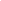            Указ Президента России предусматривает незамедлительное обнародование информации о террористической угрозе, в том числе через средства массовой информации. Меры, предпринимаемые органами власти и соответствующими структурами для обеспечения безопасности личности, общества и государства в условиях террористической угрозы, не должны ограничивать права и свободы человека и гражданина.УРОВНИ  ТЕРРОРИСТИЧЕСКОЙ ОПАСНОСТИ           Повышенный «СИНИЙ» уровень террористической опасности устанавливается при наличии требующей подтверждения информации о реальной возможности совершения террористического акта.           При получении информации о введении (установлении) повышенного «синего» уровня террористической опасности следует:- убедиться, что об угрозе проинформированы члены семьи, близкие, при необходимости назначить время и место встречи;- не поддаваться панике;- убедиться в том, что при себе имеются документы, удостоверяющие
личность;- обращать внимание на подозрительных людей, предметы;- сообщать обо всём подозрительном сотрудникам правоохранительных органов;- не трогать, не вскрывать обнаруженные (в том числе в общественном транспорте) вещи, предметы;- зафиксировать время и обстоятельства их обнаружения;- постараться сделать всё   возможное, чтобы люди отошли как можно дальше от находки;- сообщить о находке сотрудникам правоохранительных органов, охранного предприятия,  представителю  администрации объекта либо водителю;- дождаться прибытия сотрудников правоохранительных органов, помните Вы - важный свидетель!;- не принимать от незнакомцев    сумки,    какие-либо предметы;- не оставлять свои вещи, багаж без присмотра;- при нахождении в помещении, месте массового пребывания граждан – избегать пребывания в толпе, определить, где находятся выходы и подходы к ним;- если вы получили информацию, находясь дома, необходимо проверить,  закрыты ли входы в подвалы и на чердаки, освободить лестничные 
клетки и  коридоры от загромождающих предметов.              Важно знать,    при повышенном «СИНЕМ» уровне террористической опасности                                        ОСУЩЕСТВЛЯЕТСЯ:- выставление на улицах, площадях, стадионах, в скверах, парках, на транспортных магистралях, вокзалах, в аэропортах, морских и речных портах,
местах проведения публичных и массовых мероприятий, в других общественных  местах усиленных патрулей;- усиление контроля входе досмотровых мероприятий в аэропортах,
морских и речных портах, на объектах метрополитена, железнодорожных вокзалах и автовокзалах с использованием специальных технических средств;- проведение проверки осмотров объектов инфраструктуры, теплопроводов, газопроводов, газораспределительных станций, энергетических систем в целях выявления возможных мест закладки взрывных устройств;- проведение инженерно-технической разведки основных маршрутов
передвижения участников публичных и массовых мероприятий, обследование потенциальных объектов террористических посягательств и мест массового пребывания граждан в целях обнаружения и обезвреживания взрывных устройств.       Высокий «ЖЕЛТЫЙ» уровень террористической опасности устанавливается при наличии подтверждённой информации о реальной возможности совершения террористического акта. При получении информации о введении (установлении) высокого «желтого» уровня террористической опасности,   следует выполнять те же действия, что и при установлении повышенного «синего» уровня, а также:- на случай (вероятной) эвакуации взять с собой набор предметов первой необходимости и документов:- при необходимости оказать помощь в эвакуации пожилым и больным людям;- если вы получили информацию находясь дома, необходимо отключить электричество, газ и воду;- организовать дежурство жильцов по дому;- укрепить и опечатать подвалы и чердаки;- если вы получили информацию находясь в помещении, необходимо убедиться в возможности приблизиться к запасным (аварийным) выходам;- избегать больших скоплений людей;- оказавшись в толпе, позволить ей нести вас, не пытаясь выбраться;- при возникновении паники стараться сохранять спокойствие и способность трезво оценивать ситуацию.             Важно знать, при высоком «ЖЕЛТОМ» уровне террористической опасности (наряду с мерами, принимаемыми при установлении повышенного «синего» уровня террористической опасности:ОСУЩЕСТВЛЯЕТСЯ:- усиление контроля  соблюдением гражданами РФ, в том числе РФ должностными лицами, порядка регистрации и снятия с регистрационного учета граждан РФ по месту жительства в пределах участка территории, на котором установлен уровень террористической опасности, а также за соблюдением иностранными  гражданами и лицами без гражданства порядка временного или постоянного проживания, временного пребывания, въезда, выезда из Российской Федерации и транзитного проезда через территорию Российской Федерации; -	проверка готовности персонала и подразделений потенциальных объектов террористических посягательств, осуществляющих функции по локализации кризисных ситуаций, и отработка их возможных действий по пресечению террористического акта и спасению людей;           Критический «КРАСНЫЙ» уровень террористической опасности устанавливается при наличии информации о совершенном террористическом акте либо о совершении действий, создающих непосредственную угрозу террористического акта.           При получении информации о введении (установлении) критического  «красного» уровня террористической опасности, гражданину следует выполнять те же действия, что и при установлении высокого «жёлтого» уровня, а также:- в случае активизации сил безопасности – не проявлять любопытства, не приближаться, не бежать (вас могут принять) за противника;- при взрыве, начале стрельбы немедленно лечь на землю (по возможности использовать укрытие: бордюр, машина и др.), прикрыть голову руками;-  принять меры по спасению детей, при необходимости прикрыть их своим телом;-  если взрыв или стрельба застали вас дома - укрыться в ванной комнате (кладовой, ином закрытом помещении), лечь на пол (находиться в помещениях, имеющих окна опасно из-за возможного рикошета);- оказавшись в толпе, не наклоняться, не поднимать уроненное, стараться оставаться на ногах,  если давка приняла угрожающий характер, избавиться от любой ноши;- попав в переполненное людьми помещение, двигаться к выходам, в т.ч. аварийным;- в покинутое помещение возвращаться только по получении разрешения ответственных лиц;- если вы оказались в захваченном террористами автобусе (троллейбусе,  трамвае), не привлекать к себе их внимание:- осмотреть салон, отметить места возможного укрытия;- успокоиться, попытаться отвлечься от происходящего (читать, разгадывать кроссворд);- снять и убрать (спрятать) ювелирные  украшения,   мобильный  телефон, фотоаппарат; не смотреть в глаза террористам; не передвигаться по  салону;- не реагировать на провокационное или вызывающее поведение террористов,  женщинам желательно прикрыть ноги;- если спецслужбы (полиция) предпримут попытку штурма - ложиться на пол между креслами, оставаться там до конца штурма;-	после освобождения (по команде руководителя штурмовавшего подразделения) немедленно покинуть автобус (троллейбус, трамвай), т.к. не исключена возможность его предварительного минирования.Если Вы оказались в заложниках:-	не допускать действий, которые могут спровоцировать террористов к применению оружия;-	переносить лишения, оскорбления и унижения; не смотреть в глаза преступникам, не вести себя вызывающе;-	выполнять требования террористов, не возражать им, не рисковать;-	прежде чем что-либо сделать (сесть, встать, попить, сходить в туалет и т.д.) спросить разрешения;-	если вы ранены, постараться не двигаться: этим вы предотвратите дополнительную потерю крови;-  при (в процессе) освобождении лежать на полу лицом вниз, закрыв голову руками, не двигаться;- в случае взрыва, пожара не пользоваться лифтом;- сохранять спокойствие и способность трезво оценивать ситуацию.            Важно знать при критическом «КРАСНОМ» уровне террористической опасности  (наряду с мерами, применяемыми при введении повышенного «синего» и высокого «жёлтого» уровней террористической опасности) осуществляется:- приведение в состояние готовности группировки сил и средств, созданной для проведения контртеррористической операции (КТО);- перевод соответствующих медицинских организаций в режим чрезвычайной ситуации;-	усиление охраны наиболее вероятных объектов террористических посягательств;- создание  пунктов  временного размещения людей, удалённых с отдельных участков местности и объектов, в случае введения правового режима контртеррористической операции, обеспечение их питанием и одеждой;- принятие неотложных мер по спасению людей, охране имущества, оставшегося без присмотра, содействие бесперебойной работе спасательных служб;- приведение в состояние готовности: транспортных средств - к эвакуации людей, медицинских организаций  к приёму лиц, которым в результате террористического акта может быть причинён физический и моральный ущерб, центров экстренной психологической помощи - к работе с пострадавшими и их родственниками;- усиление контроля за передвижением транспортных средств через    административные    границы субъекта РФ, на территории которого установлен уровень террористической   опасности,   проведение досмотра транспортных средств  с  применением технических средств обнаружения оружия и взрывчатых веществ.ПОМНИТЕ: ВАША ЦЕЛЬ - ОСТАТЬСЯ В ЖИВЫХ. ЦЕЛЬ ГОСУДАРСТВА - СОХРАНИТЬ ВАШУ ЖИЗНЬ И ОБЕСПЕЧИТЬ БЕЗОПАСНОСТЬ.Антитеррористическая комиссия муниципального образования «Город Псков» надеется, что данная памятка поможет вам точно представлять своё поведение и действия в условиях установления уровней террористической опасности.